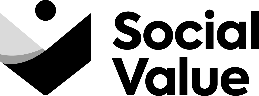 Scoring Social ValueModel Award CriteriaFor Public Sector BodiesSocial Value Points approachIntroductionThis paper sets out model award criteria for use by Contracting Authorities when scoring social value.  Before using this model you should have:Read the Procurement Policy Note (PPN) 01/21 (Scoring Social Value).Read the Scoring Social Value Guidance.Completed the Social Value training module. Decided between the Social Value Points approach or Social Value Alternative approach as the appropriate method to scoring social value for this contract.Selected the appropriate theme and subsequent indicator(s) for your contract.Have a clear policy rationale for the inclusion of the selected indicator(s) for the contract.Award CriteriaIn accordance with the Procurement Policy Note (PPN) 01/21 (Scoring Social Value Policy), the successful Supplier will be required to deliver measureable social value outcomes.As outlined at clause  of Schedule  - Social Value, the Supplier must provide social value to a minimum value of 100 social value points for every £1 million (and pro-rata) of the invoiced value, capped at an averaged invoiced value of £3 million per annum. For the purposes of evaluation, tenderers should submit their responses based on a minimum indicative value of  social value points. Tenderers are required to complete and submit with their tender response the Social Value Delivery Plan (excel spreadsheet) identifying which Social Value Initiatives they will deliver to fulfil the minimum indicative  social value points and answer the following question:How will you deliver the Social Value Initiatives within your completed Social Value Delivery Plan as outlined in Schedule ?Supplier GuidanceYour response should address the following:Timescales for delivery of the social value requirements;The resources, both internal and external, you will use to plan and deliver the social value requirements (this should include details of suppliers in your supply chain); The activities you will undertake to deliver the social value initiatives selected within your completed Social Value Delivery Plan, including how you will engage with key stakeholders (including the Authority, social value beneficiaries, organisations within the voluntary, community and social enterprise sector etc.);Confirmation that the planned activities are additional to activities your organisation already undertakes (All activities included in your response should be forward looking activities that are directly related to this contract); and,How you will monitor and report on the delivery of the social value requirements and address any performance issues.Your response should be no more than  sides of one A4 page and should be in Arial font, size 11.Please note, the Social Value Delivery Plan (excel spreadsheet) must be completed and submitted as part of your tender response. Tenderers must only complete the cells highlighted in yellow within the Social Value Delivery Plan. Any additional information included by Tenderers within the Social Value Delivery Plan will not be evaluated as part of your tender response.